Vynikající ořechový cukeťák s kakaovou polevou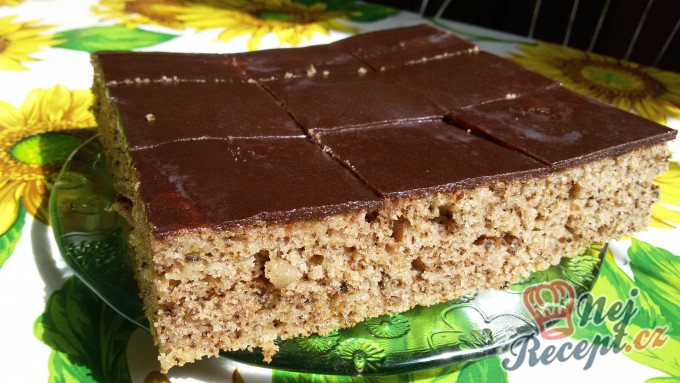 SUROVINYTěsto:400 gnastrouhané cukety400 gkr. cukr400 gpolohrubé mouky100 gmleté ​ořechy4 kscelá vejce2,5 dclolej1 ksvanilkový cukr1 lžičkaskořice1 lžičkasody bicarbonate1 ksprášek do pečivaPoleva:120 gmáslo150 gmoučkový cukr2 lžícekakaa2 PLhorké vodyPOSTUP PŘÍPRAVYTISKULOŽITNastrouhanou cuketu zamícháme s kr. cukrem a vanilkovým cukrem, necháme půl hodinu odstát.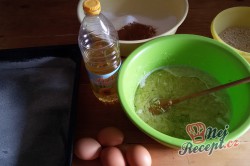 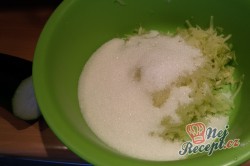 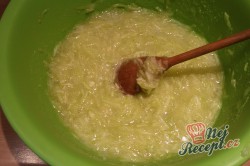 Pak přidáme vejce, olej a mouku smíchanou s mletými ořechy, sodou, skořicí a práškem do pečiva. Dobře zamícháme a hmotu vylijeme na vymazaný a moukou vysypaný plech. Pečeme na 180 st. asi 25 minut.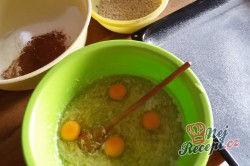 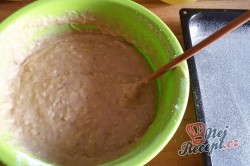 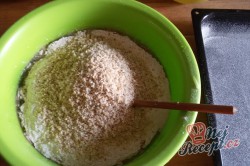 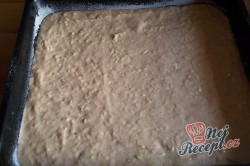 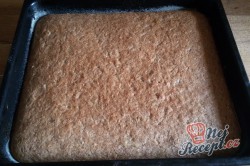 Upečený a vychladlý koláč polijeme polevou.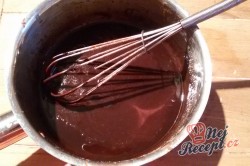 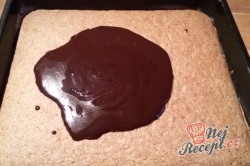 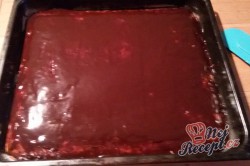 Máslo rozpustíme a přimícháme moučkový cukr, kakao a horkou vodu. Vymícháme lesklou hladkou polevu, kterou následně naneseme na vychladlý koláček a necháme ztuhnout.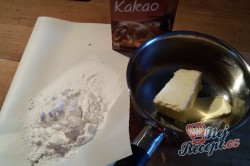 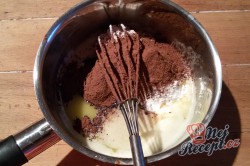 Krájíme pomocí nože, který máčíme v horké vodě na úhledné kostky.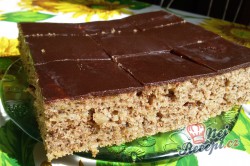 